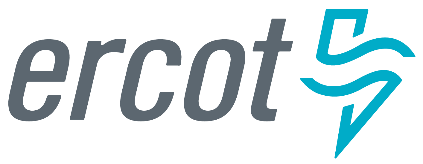 Operations Training Working Group (OTWG)October 5th, 2017ERCOT 800 Airport Drive, Taylor, Building TCC 1, Room 253/WebEx0900-1200Anti-trust AdmonitionTo avoid raising concerns about antitrust liability, participants in ERCOT activities should refrain from proposing any action or measure that would exceed ERCOT’s authority under federal or state law. For additional information, stakeholders should consult the Statement of Position on Antitrust Issues for Members of ERCOT Committees, Subcommittees, and Working Groups, which is posted on the ERCOT website.DisclaimerAll presentations and materials submitted by Market Participants or any other Entity to ERCOT staff for this meeting are received and posted with the acknowledgement that the information will be considered public in accordance with the ERCOT Websites Content Management Operating Procedure.Approval of Meeting Notes – September 2017Virtual Instructor Led Training PilotMarket Participant may use the Updated ILA and develop their own assessment and submit to NERC for their CEHs.Winter Storm Drill (Oct 18/19) CEHs may be administered by ERCOT provided the following is returned to ERCOT no later than November 17, 2017:Learner(s) contract(s)Facilitator Participation Form (Facilitator also receivs CEHs)Feedback Form(s)Sign in SheetAssessment(s)Presentation with Market Participants customizationsILA and lesson plan are attached for those who wish to administer their own CEHs.Updated Scripts will be sent out by 10/13.Macomber Map refresher WebEx on 10/18.Grid Ex IV Registration (Nov 15/16)RegistrationSend your organization’s Lead Planner name and email address to GridEx_Registration@bah.comWill use the Winter Storm Drill events (lite), with different causes2018 Black Start Training (Sync and Beyond Meeting Notes Attached)All Hazards Restoration Stages FrameworkExtra Day of Black Start and Restoration Training (CEHs)Generator Dynamics (Voltage and Frequency)Transmission System Dynamics (Voltage)Strongly Recommended for Operators with less than 5 years, Recommended refresher for everyone10 additional CEHsLimited availability (50)Black Start and Restoration Training SchedulePilotGenerator and Transmission System Dynamics (10 CEHs) January 8th 12 pm – 5 pm and January 9th 7 am to 12 pmBlack Start and Restoration Course (19 CEHs)  January 9th 1pm to 5pm, January 10th 7am – 5pm, January 11th 7 am – 12 pm.Session 1Generator and Transmission System Dynamics (10 CEHs) January 29th 12 pm – 5 pm and January 30th 7 am to 12 pmBlack Start and Restoration Course (19 CEHs)  January 30th 1pm to 5pm, January 31st 7am – 5pm, February 1st 7 am – 12 pm.Session 2Generator and Transmission System Dynamics (10 CEHs) February 5th 12 pm – 5 pm and Februatry 6th 7 am to 12 pmBlack Start and Restoration Course (19 CEHs)  February 6th 1pm to 5pm, February 7th 7am – 5pm, February 8th 7 am – 12 pm.Session 3Generator and Transmission System Dynamics (10 CEHs) February 12th 12 pm – 5 pm and February 13th 7 am to 12 pmBlack Start and Restoration Course (19 CEHs)  February 13th 1pm to 5pm, February 14th 7am – 5pm, February 15th 7 am – 12 pm.Session 4Generator and Transmission System Dynamics (10 CEHs) February 19th 12 pm – 5 pm and January 20th 7 am to 12 pmBlack Start and Restoration Course (19 CEHs)  February 20th 1pm to 5pm, February 21st 7am – 5pm, February 22nd 7 am – 12 pm.Session 5Generator and Transmission System Dynamics (10 CEHs) February 26th 12 pm – 5 pm and February 27th 7am to 12 pmBlack Start and Restoration Course (19 CEHs)  February 27th 1pm to 5pm, February 28th 7am – 5pm, March 1st 7 am – 12 pm.Session 6Generator and Transmission System Dynamics (10 CEHs) March 5th 12 pm – 5 pm and March 6th 7 am to 12 pmBlack Start and Restoration Course (19 CEHs)  March 6th 1pm to 5pm, March 7th 7am – 5pm, March 8th 7 am – 12 pm.Inclement Weather SessionGenerator and Transmission System Dynamics (10 CEHs) March 12th 12 pm – 5 pm and March 13th 7 am to 12 pmBlack Start and Restoration Course (19 CEHs)  March 13th 1pm to 5pm, March 14th 7am – 5pm, March 15th  7 am – 12 pm.2018 OTS (Length 18 hours / 16 CEHs)Theme Generators, Markets and Transmission, Working Together to Ensure ReliabilityTopics (Write Objectives)CEO Introduction (Bill Magness / ERCOT)Weather (Chris Coleman / ERCOT)NERC Standards, Protocols, Guides and Procedures, How They are implemented!   (1 CEH) (Kristi Hobbs / ERCOT)   Hurricane Harvey ERCOT/TO/GO/QSE Perspective (2 CEH) (Aaron Ballew, Jerry Gaddy, Jimmy Hartmann)Coordinated Voltage Control (1 CEH) (Stephen Solis / ERCOT) Wind, Solar and You!  (1 CEH) (Paul Wattles)Summer/Winter Preparation (1 CEH) (Dan Woodfin/Sandip Sharma / ERCOT)Distributed Energy Resources (DER) / Demand Side Management (1 CEH) (Clayton Stice / ERCOT)Loss of SCADA, EMS, or LCC (1 CEH) (Dave Penney / TRE, Mark Henry / TRE, Ray Manzanilla / ERCOT) Forecasting Wind / Solar (1 CEH) (Nitika Mago / ERCOT) Human Performance Improvement (1 CEH) (Brian Legg / ERCOT)Markets and Reliability (1 CEH) (David Maggio / ERCOT) Extreme Natural Events (1 CEH) (Kristi Hobbs / ERCOT) Physical and Cyber Security (1 CEH)(Joshua Aldridge / ERCOT)RUC Process (2 CEH) (John Adams / ERCOT)Schedule (Austin Airport Hilton)Pilot – January 23rd – 25th Session 1 – March 27th – 29th Session 2 – April 3rd – 5thSession 3 – April 10th – 12th Session 4 – April 17th – 19thSession 5 April 24th – 26th Session 6 May 1st – 3rd ERCOT Exam Challenge ProcessIdentified problematic questions.Reviewed all questions. Questions identified have been disabled. Currently there are sufficient number of questions for each section. The exam may continue to be given.Challenge process and form attached. Questions identified must be reviewed by the Exam Working Group.Harvey ReportTRE will be publishing a study/report on the impacts of Hurricane Harvey in December.New BusinessAdjournNext Meeting DatesNov 9		TCC 1 Room 253, WebExDec 14		TCC 1 Room 253, WebExWebEx Info (Next Page)WebEx ConferenceOTWG Meeting OTWG Meeting 